Publicēts: 10.01.2020.Projekta numurs: Nr. 4.2.1.2/18/I/006Energoefektivitātes paaugstināšana Cēsu Audzināšanas iestādes nepilngadīgajiem skolā ar sporta zāli un ēdnīcāIeslodzījuma vietu pārvalde darbības programmas "Izaugsme un nodarbinātība" 4.2.1. specifiskā atbalsta mērķa "Veicināt energoefektivitātes paaugstināšanu valsts un dzīvojamās ēkās" 4.2.1.2. pasākuma "Veicināt energoefektivitātes paaugstināšanu valsts ēkās" ietvaros īsteno projektu "Energoefektivitātes paaugstināšana Cēsu Audzināšanas iestādes nepilngadīgajiem skolā ar sporta zāli un ēdnīcā" Nr. 4.2.1.2/18/I/006.Projekta mērķis: paaugstināt energoefektivitāti tiešās valsts pārvaldes padotības iestādes ēkās – Ieslodzījuma vietu pārvaldes Cēsu Audzināšanas iestādes nepilngadīgajiem skolā ar sporta zāli un ēdnīcā.Īstenojot projektu, 2020. gada 10. janvārī tika noslēgts līgums Nr.1/16/2020/6 ar Sabiedrību ar ierobežotu atbildību “Ēkas siltināšana” par būvprojekta izstrādes un būvdarbu veikšanu Cēsu Audzināšanas iestādes nepilngadīgajiem ēdnīcas energoefektivitātes paaugstināšanai, ieskaitot autoruzraudzību būvprojekta realizācijas posmā.   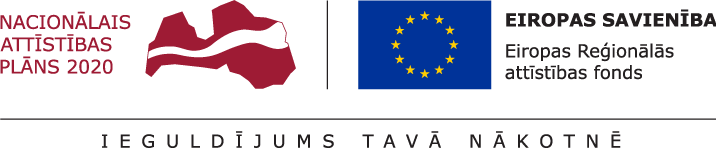 